ConceptOf The Youth ClubOf The Russian Geographical SocietyMoscow, 2019General provisionsThe purpose of the Concept is to identify ways and means to ensure the long-term creation and sustainable development of a network of youth clubs of the Russian geographical society, which are the centers of consolidation of youth, its intellectual development and the formation of cultural consciousness.1.1. Under The Youth club of Russian Geographical Society (later – The Youth Club RGS, Club) means a complex project, including various directions of activity and aimed at working with young people.The RGS Youth club aims to bring young people together around ideas and values of The Russian geographical society, which are concluded, first of all, in the studying of geography, history, traditions, culture and heritage of Russia, including abroad, and joint heritage of Russia and the country in which the Club is opened. The RGS Youth club operates in accordance with the legislation of the country in which the RGS Youth club operates, this Concept, the agreement on cooperation between the Society and the organization on the basis of which the Club is opened.The RGS Youth club operates in Russian and / or in the language of the country in which the Club is opened.The activity of the RGS Youth club is public and information about the principles of its work, directions and events is publicly available. The activity of the RGS Youth club is based on the principles of voluntariness, legality and transparency.The RGS Youth club does not take part in political activities, as well as activities that aimed at disruption of international peace and harmony, incitement of racial, national and religious hate or enmity.1.2. The Emblem of the RGS Youth Club is a combination of graphical and text information. The graphical part is a stylized image of the azimuthal equal-area projection of  Hammer-Aitov Earth in blue, inscribed in an ellipse. There is a blue ribbon across this imag. The lower part of the emblem ends with an arc that encircling the text part. The text part repeats the outline of the ellipse that surrounds the graphic part. The upper part of text is typed in uppercase letters represents the name of the company – "RUSSIAN GEOGRAPHICAL SOCIETY". There is an inscription in lowercase letters "Youth club" in the center, inside the tape, that relates with the attitude to the youth direction of the Society. The lower part of the text pointes to the year of Foundation of the Society and is typed in capital letters - "FOUNDED IN 1845".The conformity of this image with the emblem of The Russian geographical society symbolizes the commitment to the traditions of the Society. The inscription "The Youth club" relates with the attitude to the youth direction of the Society.  A sample of the emblem of the RGS Youth club is given in the Annex to this Concept. Badge with the official emblem of the Youth club of the RGS is the element of a person's belonging to the youth club of the RGS.In agreement with the Executive Directorate of the RGS, the emblem can be applied to printed, handouts, souvenirs and other products.1.3. The flag of the RGS Youth club is a blue or white canvas with the image of the official emblem of the RGS Youth club placed on its field. It is not allowed to use foreign images and inscriptions on the flag and emblem of the Youth club RGS. The using of the flag and emblem of the RGS Youth club is allowed only after the approval of the Youth club by the RGS Executive Directorate. The text part of the flag and emblem can be translated into the language of the country in which the RGS Youth club is opened by preliminary approval with the Executive Directorate of RGS.II.	Goals and objectives of the RGS Youth club2.1. Geography plays an important role in the process of education and formation of human personality. It gives a vision of the picture of the world and helps to determine the place in this world, to form as a person. The Russian geographical society creates a youth club RGS because we understand the importance of geography in the education of the young people and ensuring a decent change of generations.The main goal of The Youth club RGS is to study and popularize geography and related science, to preserve the Russian natural, historical and cultural heritage and joint heritage Russia and country, on the territory of witch The Youth club RGS is opened.The tasks of The Youth Club RGS:2.2.1. Realization of creative potential of youth in the field of geography and related branches of knowledge, involvement of youth in scientific creativity and research activities.2.2.2. Development of volunteerism and involvement of young people in volunteer activities, realization charity events. 2.2.3. Formation of ethics of responsible and careful attitude to nature among young people. 2.2.4. Preservation, use and popularization of geographical knowledge among young people. 2.2.5. The spread of traditions of The Russian geographical society among young people.2.3. The following activities are implemented for achieving the goals and objectives of the RGS Youth club:Development and realization of youth projects, support of youth (including international) initiatives that match the stated goals and directions of activity. Creation of a system of stimulation and organization of active participation of young people in youth-oriented projects.Training of active and initiative young people which are aimed at the realization of youth-oriented projects.  Methodological support of youth activities and development of innovative interactive approaches to work with youthParticipation in the work of improving the system of geographical education, improving the quality of school education and higher education and the development of science. Interaction and cooperation with public and local authorities, youth associations, including international ones, and other organizations that share the goals and objectives with the RGS Youth club.Analyzing of the results of activity of the RGS Youth club.Encouraging active and initiative young people – members The Young club RGS.Attracting wide attention of the international community to the projects of the RGS Youth club through information coverage in the media, the Internet and social networks.III Establishment and termination of activities Youth club RGS3.1. Opening of RGS Youth clubs is possible on the basis of existing organizations (including abroad). An unlimited number of RGS youth clubs can be established in any subject of the Russian Federation and on the territory of foreign countries. Clubs can be opened on the basis of existing organizations, such as:a) regional branches of the Russian geographical society;b) general education organizations;c) professional educational organizations and institutions of higher education;d) the organization of additional and additional professional education (palaces of children's (youthful) creativity, stations of the young naturalist, tourist clubs, centers of children's and youth tourism and local history and other institutions of geographical / historical / biological-ecological / tourist-local lore / ethnographic orientation);e) youth public associations and movements;f) public associations of geographical / historical / biological-ecological / tourist-local lore / ethnographic orientation, centers of science and culture and other organizations that share the goals and objectives of the RGS Youth club, which are independent legal entities;g) RGS centers; h) RGS centers abroad;i) educational institutions at embassies, consulates and missions of the Russian Federation in foreign countries;j) representative offices of ROSSOTRUDNICHESTVO
(Federal Agency for the Commonwealth of Independent States Affairs, Compatriots Living Abroad, and International Humanitarian Cooperation)If the Youth club of the RGS is established on the basis of any organization, including abroad, with the exception of regional branches of the RGS, the interested organization applies to the Executive Directorate of the Company with the relevant proposal. As a result of consideration of the appeal by the Executive Directorate, a decision is made on the expediency of concluding an agreement on cooperation between the Company and the organization on the basis of which the RGS Youth club is created. To consider the appeal, the RGS requests the organization to provide a summary of the proposed Manager and the plan of event for the current half-year.The Executive Directorate of the Company can independently initiate the opening of the RGS Youth club on the basis of an organization by concluding an appropriate cooperation agreement.3.2. Initiation of the opening of the RGS Youth club at the regional branch of the Company is carried out by the Council of the regional branch of the Company decision to open the RGS Youth club, determine the candidacy of its head and approve the draft action plan of the RGS Youth club for the current year (issued in accordance with the model provided by the Executive Directorate). The relevant decision is made in the form of the minutes of the meeting of the Council of the regional branch of the Company, a copy of which is sent to the Department of expert-analytical and project work Of the Executive Directorate of the RGS together with a summary of the proposed head and the action plan for the current half-year for consideration by The Executive Directorate of the RGS.Following the consideration of the appeal, the Executive Director on the recommendation of The first Assistant Executive Director decides on the feasibility of opening a youth club RGS at the regional office. The results of consideration of the application are brought to the attention of the Chairman of the regional branch of the Company by the Department of expert-analytical and project work Of the Executive Directorate of the RGS. 3.3. In cases where the creation of a youth club of the RGS is initiated by representatives of the initiative youth, the young person applies to the organization in which he studies or works with a request to send an appeal to the Executive Directorate of the Society with an appropriate proposal. As a result of consideration of this request from the representative of initiative youth the management of the organization makes the decision on the direction of the corresponding official address to Executive management of RGS. The Executive Directorate makes a decision on the expediency of concluding an agreement on cooperation between the Society and the organization in which a representative of the initiative youth studies or works.Information about the candidacy of the head of the RGS Youth club together with the candidate's CV is sent to the Executive Directorate of the Company. According to the results of consideration of the application, the candidacy of leader of the Youth club of the RGS is approved by the Executive Directorate of the Society. 3.4. When changing the head of the RGS Youth club, the basic organization sends a corresponding appeal to the Executive Directorate of the Company not later than two weeks from the date of the decision to change the head. When changing the head of the RGS Youth club at the regional office of the RGS, a copy of the minutes of the meeting of the Council of the Department is sent to the Executive Directorate of the Company no later than two weeks from the date of the decision to change the head.The Executive Directorate of the Company can initiate the change of the head of the RGS Youth club by sending an appropriate appeal to the head of the organization on the basis of which the RGS Youth club operates. 3.5. At the opening of the RGS Youth club, the Company provides organizational, methodological and information support to its activities. Operational management of the RGS Youth club is carried out by the head.3.6. Each head of the RGS Youth club forms a work plan and chooses the priority directions of the club's activities. The work plan is sent to the Department of expert-analytical and project work of the Executive Directorate of the Company.3.7. The activities of the RGS Youth club may be terminated: - by decision of The Executive Directorate of the Company;- by decision of the Council of the regional branch of the Company; - by decision of the management of the organization, on the basis of which The youth club RGS. When the Executive Directorate of the Company decides to terminate the activities of The youth club RGS it sends an official letter to the head of the organization, on the basis of which the youth club RGS.When the organization on the basis of which the club was established makes a decision to interrupt the activities of the RGS Youth club, it sends an official letter to the Executive Director of the RGS. When making a decision to interrupt the activities of the RGS Youth club at the regional branch of the Company, a copy of the minutes of the meeting of the Council of the Department with the relevant decision is sent to the Executive Directorate of the Company.IV.	Activities of the RGS Youth clubThe main activities of the RGS Youth club include:1) Scientific and educational direction.This direction involves the organization and realization of geographical competitions, intellectual games, youth conferences, field and theoretical researches, popular science lectures, summer schools, specialized shifts in children's centers and other scientific and educational activities and research projects. It includes participation in the development and discussion of educational programs, concepts, methods and other documents, the publication of textbooks, scientific publications, collections of articles. It involves the participation of young people in expert and analytical activities.2) Educational direction.This direction includes the organization and holding of festivals, watching films, historical and geographical quests, competitions, contests, exhibitions, quizzes. Publication and presentation of popular science publications and films, creation and development of Internet resources on geographical topics, realizations of other projects and events, aimed at promoting geographical and related knowledge.3) Environmental (ecological) direction. This direction includes environmental actions and activities related to the protection of the environment and natural heritage, the formation of respect for nature and the development of environmental thinking, the promotion of "green" technologies. It involves participation in the development of a network of geo-ecological monitoring and phenological network, interaction with specially protected natural areas. 4) Historical-local lore and expedition direction. This direction involves the organization of theoretical training for field trips, training skills that can be necessary in field life (working with a map, orientation on the ground, the ability to set up a tent and other skills). It involves expeditions, travel, local history studies, tourist and historical and patriotic campaigns (in places of military glory), the study of historical and cultural heritage and work on the development of tourism. Includes activities related to travel, tourism and recreation. It involves the popularization of the results (reports) of expeditionary research, the spread of knowledge about different types of tourism and opportunities to study the geography of regions and countries. 5) Voluntary direction. It unites a number of directions and consists in the organization and carrying out of voluntary projects, such as environmental actions, educational and socially-significant actions, local history researches, expeditions. It means mandatory involvement of volunteers in the events. It involves the development of volunteerism and assistance to nature reserves, national parks and other specially protected natural areas, participation in the protection of rare species of plants and animals, preservation of historical, cultural and natural heritage. All activities are carried out in accordance with the requirements of the legislation of the country in which the RGS Youth club was established.The Department of expert-analytical and project work of the Executive Directorate of the Company maintains a rating of RGS youth clubs on the basis of reports on the activities carried out, taking into account their provision within a month after the end of the reporting period.The evaluation criteria consist of: * level, complexity of the format and duration of events, relevance of their topics;* number of participants; * number of mentions of clubs and their events in the media, including social networks;* active participation of clubs in network, international and all-Russian projects of the Company;* active participation of clubs in third-party events, including the positioning of the RGS Youth club; * relevant reporting, efficiency of communication with the Executive Directorate of the RGS and others.At the end of the half-year, the Department of expert and analytical and the project work of the Executive Directorate of the Company exposes points. For this purpose, the head of the RGS Youth club forms a report on the work for every six months (from September 1 to February 28 and from March 1 to August 31) and within a month after the end of the reporting period sends it to the Department of expert-analytical and project work of the RGS Executive Directorate. The rating is taken into account in the selection and awarding of the best participants and leaders of the RGS Youth club in the framework of summing up the year and in the selection to participate in the projects of The Russian geographical society of Russian and international scale - expeditions, summer schools, profile shifts in children's health centers and others. The results of the rating are brought to the attention of the Expert Council of the Russian geographical society.Leaders and activists of RGS youth clubs can be awarded a silver or gold badge of RGS Youth club for special merits in the development of the network of Clubs. The leaders of RGS youth clubs, who were among the best Clubs in the ranking more than two times in a row and leaders and activists of the Clubs, whose contribution to the development of the RGS youth clubs network was especially noted by the RGS Executive Directorate, can apply for the badge. The decision to award the RGS Youth club with a silver or gold badge is made by The Executive Directorate of the Company.V. Rights and duties of leaders and members of the Youth club RGSA citizen of any country between the ages of 14 and 35 can become a member of the RGS Youth club.The head of the RGS Youth club can be a citizen of any country aged 18 to 40 years, having specialized education (in the field of geography, ecology, nature management, tourism, geology, paleontology, biology, history, pedagogy, management in education, youth work) and/or experience in the field of youth work. Activities within the RGS Youth club are carried out on a voluntary basis. The heads of the RGS Youth club have the following rights: - in coordination with the Department of expert-analytical and project work Of the Executive Directorate of the RGS to introduce in its Youth club of the RGS the positions of assisrant, press secretaries, experts (all proposed candidates are approved by the Department of expert-analytical and project work of the Executive Directorate of the RGS); - in coordination with the Department of expert-analytical and project work Of the Executive Directorate of the RGS to introduce for partners and sponsors of Its youth club RGS title of Trustees (all proposed candidates are approved by the Department of expert-analytical and project work of The Executive Directorate of RGS);- recommend participants from your club to participate in project RGS; - to use the Youth club RGS training materials provided by the Executive management of the RGS; it is not allowed to use the materials in third-party events or in any modified form without prior approval of the Department of expert-analytical and project work Of the Executive Directorate of the RGS;- in agreement with the Chairman of the regional branch of the Company to participate in the meetings of the Council of the regional branch of the Company, to submit to the Council of the Department plans the activities of the Youth club, reports on activities and projects of activities of the Youth club; - independently produce Souvenirs with the logo of the RGS Youth club, subject to prior approval of all models with the Department of expert-analytical and project work of the RGS Executive Directorate.  Members of the RGS Youth club have the following rights: - attend lectures, seminars, workshops, conferences and other events held by RGS youth clubs in Russia and abroad, regional and local branches of the Company, The Executive Directorate of the Company, RGS centers abroad; - to participate in the preparation and organization of events held by the youth club of RGS, regional and local branches of the Company, the Executive Directorate of the Company, RGS centers abroad; - apply for membership in the Company;- apply for the Company's scholarships;- to participate on a competitive basis in the selection of profile shifts of the Society in children's health camps, summer schools of the Society, expeditions and other projects of the Society;- address questions to the regional and local branches of the Company, The Executive Directorate of the Company, RGS centers abroad; - to make proposals to the organization of the RGS Youth club and to come up with initiatives on issues related to the activities of the RGS Youth club; - participate in the meetings of the RGS Youth club; - receive information about the work plans of the RGS Youth club, freely disseminate information about the activities of the youth club RGS; - take part in training programs aimed at improving personal effectiveness; - to participate in the grant competition of the Russian geographical society. The leaders of the Youth club of the RGS are required to hold regular events and projects under the auspices of the Youth club RGS, and every six months to submit for approval to the Executive management of the Russian geographical society plans events and report.Members of the RGS Youth club can regularly participate in events and projects held by RGS youth clubs in Russia and abroad, regional and local branches of the Company, the Executive Directorate of the Company. Leaders and participants of the RGS Youth club are prohibited: - engage in political activities within the youth clubs of the RGS;- to be engaged in entrepreneurial activity within the youth clubs of RGS;- carry out actions that may lead to incitement of hatred, ethnic and (or) religious hatred, provoke acts of vandalism;- to carry out violent actions, participate in mass riots and clashes and actions that can be dangerous to the health of others;- carry out activities that discredit and/or damage the RGS Youth club and the Society, including the misuse of the RGS Youth club and the Society logo and all the photo, video, methodological and other materials provided by the Society.VI.	Information support of the Youth club RGSWith the aim of promoting youth activities and projects of the Youth club of the RGS and to increase awareness of its symbolism on the Internet we created a Youth RGS (http://mk.rgo.ru)/. It is unique information portal in the domain space rgo.ru that contains information about existing youth clubs of the RGS, priorities direction of activities, events and projects. The site is intended to unite on a single Internet platform the participants of RGS Youth clubs in Russia and abroad and all users that interested in youth activities. It is designed to create a platform for young people to communicate, to provide an opportunity to convey to a wide audience and decision makers their point of view through the site.An important component of creating a positive information field around youth activities is interaction with the media. Participants in the youth clubs, RGS for events and the implementation of projects, if possible, attract leading electronic and the print media, provide information about their work, give interviews and comments, invite journalists to cover key events.Active work on the development of interaction with young people is underway in the most popular social networks: an official Federal group dedicated to the work of RGS youth clubs, administered by representatives of the Society, is being created. This group brings together all the youth clubs. The group publishes announcements, news, photos and other information and illustrative materials about the largest events of RGS youth clubs in Russia and abroad.  Independent groups and accounts of RGS youth clubs can also be created in social networks by prior agreement with the Department of expert and analytical work of The Executive Directorate of the Company. These groups and accounts must not contain any information that is not related to the activities of RGS youth clubs.Appendix To the concept of the Youth club of the Russian geographical societyThe Emblem of the Youth club of the Russian geographical society
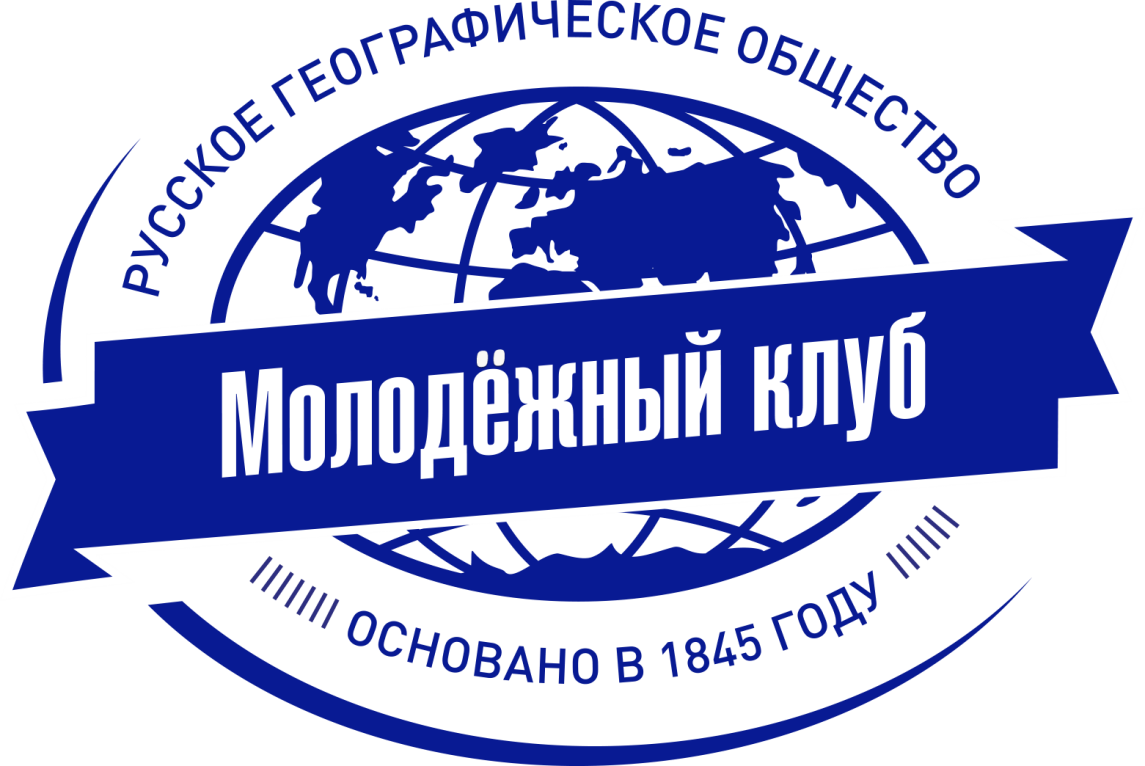 APPROVEThe first vice-president ofThe Russian Geographical Society ______________N. S.Kasimov«___»____________ 2019 